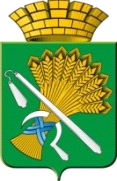 АДМИНИСТРАЦИЯ КАМЫШЛОВСКОГО ГОРОДСКОГО ОКРУГАП О С Т А Н О В Л Е Н И Еот 29.10.2020 N 740Об утверждении порядка формирования перечня налоговых расходов и оценки налоговых расходов Камышловского городского округа          В соответствии со статьей 174.3 Бюджетного кодекса Российской Федерации ("Собрание законодательства РФ", 03.08.1998, N 31, ст. 3823, "Российская газета", N 153-154, 12.08.1998), Постановлением Правительства Российской Федерации от 22.06.2019 N 796 "Об общих требованиях к оценке налоговых расходов субъектов Российской Федерации и муниципальных образований" (Официальный интернет-портал правовой информации http://www.pravo.gov.ru, 25.06.2019, "Собрание законодательства РФ", 01.07.2019, N 26, ст. 3450), администрация Камышловского городского округаПОСТАНОВЛЯЕТ: Утвердить Порядок формирования перечня налоговых расходов и оценки налоговых расходов Камышловского городского округа (прилагается).Постановление Главы Камышловского городского округа от 08.04.2016 N 372 "Об утверждении Порядка проведения оценки эффективности предоставляемых (планируемых к предоставлению) налоговых льгот и ставок налогов, установленных решениями Думы Камышловского городского округа" признать утратившим силу. Настоящее постановление опубликовать в газете «Камышловские известия», разместить на официальном сайте Камышловского городского округа в информационно-телекоммуникационной сети «Интернет». Настоящее постановление вступает в силу с момента подписания. Контроль за выполнением настоящего постановления возложить на заместителя главы администрации Камышловского городского округа Власову Е.Н.ГлаваКамышловского городского округа                                           А.В. Половников   УТВЕРЖДЕН   постановлением администрацииКамышловского городского округа   от 29.10.2020  N 740ПОРЯДОКФОРМИРОВАНИЯ ПЕРЕЧНЯ НАЛОГОВЫХ РАСХОДОВ И ОЦЕНКИНАЛОГОВЫХ РАСХОДОВ КАМЫШЛОВСКОГО ГОРОДСКОГО ОКРУГА1. ОБЩИЕ ПОЛОЖЕНИЯ1.1. Порядок формирования перечня налоговых расходов и оценки налоговых расходов Камышловского городского округа (далее - порядок) разработан в соответствии со статьей 174.3 Бюджетного кодекса Российской Федерации, Постановлением Правительства Российской Федерации от 22.06.2019 N 796 "Об общих требованиях к оценке налоговых расходов субъектов Российской Федерации и муниципальных образований" и определяет порядок формирования перечня налоговых расходов, правила формирования информации о нормативных, целевых и фискальных характеристиках налоговых расходов, порядок оценки налоговых расходов, а также порядок обобщения результатов оценки эффективности налоговых расходов Камышловского городского округа.1.2. Понятия, используемые в настоящем порядке, применяются в значениях, определенных в Постановлении Правительства Российской Федерации от 22.06.2019 N 796 "Об общих требованиях к оценке налоговых расходов субъектов Российской Федерации и муниципальных образований".1.3. Отдел экономики администрации Камышловского городского округа (далее - отдел экономики) является куратором налоговых расходов Камышловского городского округа.2. ПОРЯДОК ФОРМИРОВАНИЯ ПЕРЕЧНЯ НАЛОГОВЫХ РАСХОДОВКАМЫШЛОВСКОГО ГОРОДСКОГО ОКРУГА2.1. Формирование перечня налоговых расходов Камышловского городского округа (далее - перечень налоговых расходов) на очередной финансовый год осуществляет отдел экономики  администрации по форме, приведенной в приложении N 1 к настоящему порядку, и в срок не позднее 1 октября текущего года направляет сформированный перечень налоговых расходов в Финансовое управление администрации Камышловского городского округа (далее - Финансовое управление администрации).2.2. Перечень налоговых расходов размещается на официальном сайте Камышловского городского округа в информационно-телекоммуникационной сети "Интернет".2.3. В перечень налоговых расходов вносятся изменения в следующих случаях:1) в случае отмены и (или) изменения и (или) установления налоговых льгот, освобождений и иных преференций по налогам;2) в случае внесения изменений в муниципальные программы Камышловского городского округа (далее - муниципальные программы), документы стратегического планирования Камышловского городского округа, программы комплексного развития инфраструктуры Камышловского городского округа в части изменения целевых характеристик налоговых расходов.3. ПРАВИЛА ФОРМИРОВАНИЯ ИНФОРМАЦИИ О НОРМАТИВНЫХ,ЦЕЛЕВЫХ И ФИСКАЛЬНЫХ ХАРАКТЕРИСТИКАХ НАЛОГОВЫХ РАСХОДОВ КАМЫШЛОВСКОГО ГОРОДСКОГО ОКРУГА3.1. В целях оценки налоговых расходов отдел экономики формирует информацию о нормативных, целевых и фискальных характеристиках налоговых расходов Камышловского городского округа согласно приложению N 2 к настоящему порядку.3.2. Информация о нормативных и целевых характеристиках налоговых расходов формируется на основании принятых решений Думы Камышловского городского округа , которыми предусматриваются налоговые льготы, освобождения и иные преференции по налогам, а также на основании решения Думы Камышловского городского округа об утверждении Стратегии социально-экономического развития Камышловского городского округа и постановлений администрации Камышловского городского округа об утверждении муниципальных программ.3.3. Информация о фискальных характеристиках налоговых расходов формируется на основании данных, предоставляемых Межрайонной ИФНС России N 19 по Свердловской области.3.4. В целях формирования информации о фискальных характеристиках налоговых расходов отдел экономики администрации в срок не позднее 15 августа текущего финансового года направляет в Межрайонную ИФНС России N 19 по Свердловской области запрос о предоставлении информации, содержащей:- сведения о численности налогоплательщиков, воспользовавшихся льготами, освобождениями и иными преференциями по категориям плательщиков и видам налогов;- сведения об объеме (сумме) льгот, освобождений и иных преференций, предоставленных плательщикам, по категориям плательщиков и видам налогов.4. ПОРЯДОК ОЦЕНКИ НАЛОГОВЫХ РАСХОДОВ КАМЫШЛОВСКОГО ГОРОДСКОГО ОКРУГА4.1. Оценка налоговых расходов включает в себя оценку объемов налоговых расходов и оценку эффективности налоговых расходов.4.2. Оценку объемов налоговых расходов осуществляет Финансовое управление администрации ежегодно на текущий финансовый год, на очередной финансовый год и на плановый период, и до 10 октября текущего финансового года направляет в отдел экономики администрации.4.3. Оценка эффективности налоговых расходов Камышловского городского округа осуществляется отделом экономики администрации ежегодно за отчетный финансовый год и включает:1) оценку целесообразности налоговых расходов Камышловского городского округа;2) оценку результативности налоговых расходов Камышловского городского округа.4.4. Критериями целесообразности налоговых расходов являются:1) соответствие налоговых расходов Камышловского городского округа (далее - налоговые расходы) целям муниципальных программ, структурным элементам муниципальных программ и (или) целям социально-экономической политики Камышловского городского округа, не относящихся к муниципальным программам;2) востребованность налогоплательщиками предоставленных налоговых льгот, освобождений и иных преференций по налогам, которая характеризуется соотношением численности налогоплательщиков, воспользовавшихся правом на налоговые льготы, освобождения и иные преференции по налогам, и общей численности налогоплательщиков, за 5-летний период.4.5. В качестве критерия результативности налогового расхода определяется как минимум один показатель (индикатор) достижения целей муниципальной программы и (или) целей социально-экономической политики Камышловского городского округа, не относящихся муниципальным программам, либо иной показатель (индикатор), на значение которого оказывают влияние налоговые расходы.4.6. Оценка результативности налоговых расходов включает оценку бюджетной эффективности налоговых расходов.4.7. В целях оценки бюджетной эффективности налоговых расходов осуществляются сравнительный анализ результативности предоставления льгот, освобождений и иных преференций по налогам и результативности применения альтернативных механизмов достижения целей муниципальной программы и (или) целей социально-экономической политики, не относящихся к муниципальным программам.4.8. Сравнительный анализ включает сравнение объемов расходов бюджета Камышловского городского округа в случае применения альтернативных механизмов достижения целей муниципальной программы и (или) целей социально-экономической политики Камышловского городского округа, не относящихся к муниципальным программам, и объемов предоставленных льгот, освобождений и иных преференций (расчет прироста показателя (индикатора) достижения целей муниципальной программы и (или) целей социально-экономической политики Камышловского городского округа, не относящихся к муниципальным программам, на 1 рубль налоговых расходов  Камышловского городского округа и на 1 рубль расходов бюджета Камышловского городского округа для достижения того же показателя (индикатора) в случае применения альтернативных механизмов).В качестве альтернативных механизмов достижения целей муниципальной программы и (или) целей социально-экономической политики Камышловского городского округа, не относящихся муниципальным программам, могут учитываться в том числе:а) субсидии или иные формы непосредственной финансовой поддержки плательщиков, имеющих право на льготы, за счет средств бюджета Камышловского городского округа;б) предоставление муниципальных гарантий по обязательствам плательщиков, имеющих право на льготы;в) совершенствование нормативного регулирования и (или) порядка осуществления контрольно-надзорных функций в сфере деятельности плательщиков, имеющих право на льготы.5. ПОРЯДОК ОБОБЩЕНИЯ РЕЗУЛЬТАТОВ ОЦЕНКИ ЭФФЕКТИВНОСТИ НАЛОГОВЫХ РАСХОДОВ КАМЫШЛОВСКОГО ГОРОДСКОГО ОКРУГА5.1. По итогам оценки эффективности налоговых расходов отдел экономики администрации не позднее 1 ноября текущего финансового года:1) формулирует выводы о достижении целевых характеристик налогового расхода, вкладе налогового расхода в достижение целей муниципальной программы и (или) целей социально-экономической политики Камышловского городского округа, не относящихся к муниципальным программам, а также о наличии или об отсутствии более результативных (менее затратных для бюджета Камышловского городского округа альтернативных механизмов достижения целей муниципальной программы и (или) целей социально-экономической политики Камышловского городского округа, не относящихся к муниципальным программам);2) формирует заключение о целесообразности налоговых расходов, эффективности использования налоговых расходов, и при необходимости дает рекомендации по сохранению (уточнению, отмене) либо совершенствованию механизма действия налоговых расходов;3) обобщает результаты оценки эффективности налоговых расходов и направляет их в Финансовое управление администрации;4) размещает результаты оценки эффективности налоговых расходов на официальном сайте Камышловского городского округа в информационно-телекоммуникационной сети "Интернет".5.2. Результаты оценки эффективности налоговых расходов учитываются при формировании основных направлений бюджетной и налоговой политики Камышловского городского округа на очередной финансовый год и плановый период, а также при проведении оценки эффективности реализации муниципальных программ.  Приложение N 1        к Порядку формирования перечня налоговых расходов и оценки           налоговых расходов          Камышловского городского округаФормаПЕРЕЧЕНЬНАЛОГОВЫХ РАСХОДОВ КАМЫШЛОВСКОГО ГОРОДСКОГО ОКРУГА					Приложение N 2к Порядку формирования перечняналоговых расходов и оценкиналоговых расходовКамышловского городского округаПЕРЕЧЕНЬИНФОРМАЦИИ ДЛЯ ПРОВЕДЕНИЯ ОЦЕНКИ НАЛОГОВЫХ РАСХОДОВКАМЫШЛОВСКОГО ГОРОДСКОГО ОКРУГАN п/пНаименование налога, по которому предусмотрены налоговые расходыКраткое наименование налогового расходаПолное наименование налогового расходаРеквизиты муниципального правового акта, которым устанавливается налоговая льготаЦелевая категория налогоплательщиков, для которых предусмотрена налоговая льготаЦелевая категория налогового расхода муниципального образованияНаименование муниципальной программы/документа стратегического планирования/программы комплексного развития инфраструктурыНаименование структурного элемента муниципальной программы/документа стратегического планирования/программы комплексного развития инфраструктуры123456789Наименование характеристикиНаименование характеристикиI. Нормативные характеристики налогового расхода Камышловского городского округаI. Нормативные характеристики налогового расхода Камышловского городского округа1.1.Наименование налога, по которому предусматриваются налоговые льготы, освобождения и иные преференции1.2.Нормативные правовые акты Камышловского городского округа, которыми предусматриваются налоговые льготы, освобождения и иные преференции1.3.Наименование налоговых льгот, освобождений и иных преференций1.4.Целевая категория налогоплательщиков, для которых предусмотрены налоговые льготы, освобождения и иные преференции, установленные нормативными правовыми актами Камышловского городского округа1.5.Условия предоставления налоговых льгот, освобождений и иных преференций для налогоплательщиков, установленные нормативными правовыми актами Камышловского городского округа1.6.Даты вступления в силу положений нормативных правовых актов Камышловского городского округа, устанавливающих налоговые льготы, освобождения и иные преференции1.7.Дата начала действия, предоставленного нормативными правовыми актами Камышловского городского округа права на налоговые льготы, освобождения и иные преференции1.8.Даты прекращения действия налоговых льгот, освобождений и иных преференций, по налогам в соответствии с нормативными правовыми актами Камышловского городского округаII. Целевые характеристики налогового расхода Камышловского городского округаII. Целевые характеристики налогового расхода Камышловского городского округа2.1.Целевая категория налогового расхода Камышловского городского округа2.2.Цели предоставления налоговых льгот, освобождений и иных преференций2.3.Наименование муниципальной программы (документа стратегического планирования, программы комплексного развития инфраструктуры) в рамках которой реализуются цели предоставления налоговой льготы, освобождения и иной преференции2.4.Наименование структурных элементов муниципальной программы (документа стратегического планирования, программы комплексного развития инфраструктуры) в рамках которых реализуются цели предоставления налоговой льготы, освобождения и иной преференции2.5.Показатели (индикаторы) достижения целей предоставления налоговой льготы, освобождения и иной преференции, в том числе показатели муниципальной программы и ее структурных элементовIII. Фискальные характеристики налогового расхода Камышловского городского округаIII. Фискальные характеристики налогового расхода Камышловского городского округа3.1.Объем налоговых льгот, освобождений и иных преференций, предоставленных для налогоплательщиков за отчетный финансовый год и за год, предшествующий отчетному финансовому году (тыс. руб.)3.2.Оценка объема предоставленных налоговых льгот, освобождений и иных преференций для налогоплательщиков на текущий финансовый год, очередной финансовый год и плановый период (тыс. руб.)3.3Численность налогоплательщиков, воспользовавшихся налоговой льготой, освобождением и иной преференцией (единиц) по категориям3.4.Результат оценки эффективности налогового расхода Камышловского городского округа